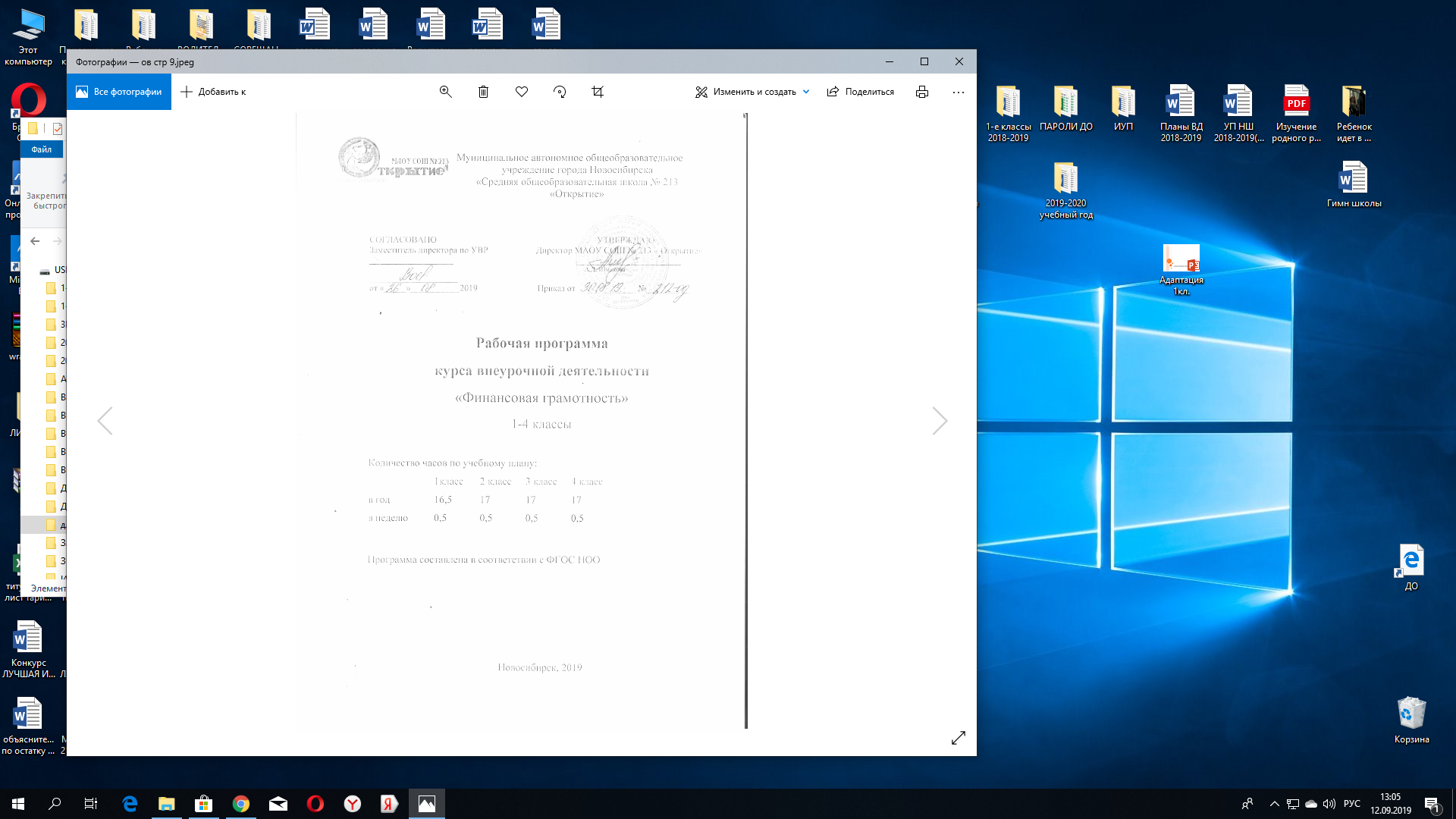 ФИНАНСОВАЯ ГРАМОТНОСТЬНастоящая программа разработана в соответствии с основными положениями ФГОС НОО, планируемыми результатами НОО, требованиями ООП НОО МАОУ СОШ № 213 «Открытие».      ПЛАНИРУЕМЫЕ РЕЗУЛЬТАТЫ ОСВОЕНИЯ КУРСА ВНЕУРОЧНОЙ ДЕЯТЕЛЬНОСТИЛичностные результаты:Метапредметные результаты:СОДЕРЖАНИЕ КУРСА ВНЕУРОЧНОЙ ДЕЯТЕЛЬНОСТИТЕМАТИЧЕСКОЕ ПЛАНИРОВАНИЕ1 класс (16,5 ч.)2 класс (17 ч.)3 класс (17 ч.)4 класс (17 ч.)1 класс2 класс3 класс4 класс–осознание себя как члена семьи, общества и государства- овладение начальными навыками адаптации в мире финансовых отношений- развитие самостоятельности и осознание личной ответственности за свои поступки- овладение начальными навыками адаптации в мире финансовых отношений- развитие навыков сотрудничества со взрослыми и сверстниками в разных игровых и реальных экономических ситуациях- развитие самостоятельности и осознание личной ответственности за свои поступки- овладение начальными навыками адаптации в мире финансовых отношений- развитие навыков сотрудничества со взрослыми и сверстниками в разных игровых и реальных экономических ситуациях- развитие самостоятельности и осознание личной ответственности за свои поступки- овладение начальными навыками адаптации в мире финансовых отношений1 класс2 класс3 класс4 классЛичностныеовладение начальными навыками адаптации в мире финансовых отношенийовладение начальными навыками адаптации в мире финансовых отношенийовладение начальными навыками адаптации в мире финансовых отношенийовладение начальными навыками адаптации в мире финансовых отношенийРегулятивныепонимание цели своих действийсоставление простых планов с помощью учителяпроявление познавательной и творческой инициативыоценка правильности выполнения действий;адекватное восприятие предложений товарищей, учителей, родителейПознавательныеосвоение способов решения проблем творческого и поискового характераиспользование  различных  способов  поиска,  сбора,  обработки, анализа и представления информацииовладение базовыми предметными и межпредметными понятиямиовладение  логическими  действиями  сравнения,  обобщения, классификации, установления аналогий и причинно-следственных связей, построения рассуждений, отнесения к известным понятиямКоммуникативныеумение слушать собеседника и вести диалогсоставление текстов в устной и письменной формахумение излагать своё мнение и аргументировать свою точку зрения и оценку событийумение договариваться о распределении функций и ролей в совместной деятельности; осуществлять взаимный контроль в совместной деятельности, адекватно оценивать собственное поведение и поведение окружающих1 класс2 класс3 класс4 классЧто такое деньги и откуда они взялись.Появление обмена товарами. Проблемы товарного обмена. Появление первых денег - товаров с высокой ликвидностью. Свойства драгоценных металлов (ценность, прочность, делимость) делают их удобными товарными деньгами. Появление монет. Первые монеты разных государств.Основные понятияТовар. Деньги. Покупка. Продажа. Ликвидность. Драгоценные металлы. Монеты. Бумажные деньги. Банкноты. Купюры.Компетенции•  Объяснять причины и приводить примеры обмена.•  Объяснять проблемы, возникающие при обмене.•  Описывать свойства товарных денег.•  Приводить примеры товарных денег.•  Приводить примеры первых монет.Рассмотрим деньги поближе. Защита от подделок.Устройство монеты. Изобретение бумажных денег. Защита монет от подделок. Современные монеты. Способы защиты от подделок бумажных денег.Основные понятияМонеты. Гурт. Аверс. Реверс. «Орёл». «Решка». Номинал. Банкнота. Купюра. Фальшивые деньги. Фальшивомонетчики.Компетенции•  Объяснять, почему появились монеты.•  Описывать купюры и монеты.•  Сравнивать металлические и бумажные деньги.•  Объяснять, почему    изготовление фальшивых денег является преступлением.Какие деньги были раньше в России.Древнерусские товарные деньги. Происхождение слов «деньги», «рубль», «копейка». Первые русские монеты.Основные понятия«Меховые деньги». Куны. Первые русские монеты. Деньга. Копейка. Гривна. Грош. Алтын. Рубль. Гривенник. Полтинник. Ассигнация.Компетенции•  Описывать старинные российские деньги.•  Объяснять происхождение названий денег.Современные деньги России и других стран.Современные деньги России. Современные деньги мира. Появление безналичных денег. Безналичные деньги как информация на банковских счетах. Проведение безналичных расчётов. Функции банкоматов.Основные понятияДоллары.  Евро.  Банки.  Наличные, безналичные и электронные деньги. Банкомат. Пластиковая карта. Компетенции•  Описывать современные российские деньги.•  Решать задачи с элементарными денежными расчётами.•  Объяснять, что такое безналичный расчёт и пластиковая карта.•  Приводить примеры иностранных валют.Откуда в семье деньги.Деньги можно получить в наследство, выиграть в лотерею или найти клад. Основным источником дохода современного человека является заработная плата. Размер заработной платы зависит от профессии. Собственник может получать арендную плату и проценты. Государство помогает пожилым людям, инвалидам, студентам, семьям с детьми и безработным. При нехватке денег их можно взять взаймы. Существуют мошенники, которые обманом отбирают у людей деньги.Основные понятияДоходы. Клады. Лотерея. Наследство. Товары. Услуги. Заработная плата. Профессия. Сдельная зарплата. Почасовая зарплата. Пенсия. Пособие. Стипендия. Имущество. Аренда. Проценты по вкладам. Кредиты.Компетенции• Описывать и сравнивать источники доходов семьи.•  Объяснять причины различий в заработной плате.• Объяснять, кому и почему платят пособия.•  Приводить примеры того, что можно сдать в аренду.. На что тратятся деньги.Люди постоянно тратят деньги на товары и услуги. Расходы бывают обязательными и необязательными. Для покупки мебели, бытовой техники, автомобиля чаще всего приходится делать сбережения. Если сбережений не хватает или появляются непредвиденные расходы, деньги можно взять в долг. Некоторые люди тратят много денег на хобби, а иногда и на вредные привычки.Основные понятияРасходы. Продукты. Коммунальные платежи. Счёт. Одежда. Обувь. Образование. Непредвиденные расходы. Сбережения. Долги. Вредные привычки. Хобби.Компетенции•  Объяснять, что влияет на намерения людей совершать покупки.•  Сравнивать покупки по степени необходимости.•  Различать планируемые и непредвиденные расходы.•  Объяснять, как появляются сбережения и долги.Как умно управлять своими деньгами. Бюджет- план доходов и расходов. Люди ведут учёт доходов и расходов, чтобы избежать финансовых проблем. Основные понятияРасходы и доходы. Бюджет. Банкрот. Дополнительный заработок. Компетенции• Объяснять, как управлять деньгами.•  Сравнивать доходы и расходы.• Объяснять, как можно экономить.• Составлять бюджет на простом примере.Как делать сбережения.Если доходы превышают расходы, образуются сбережения. Сбережения, вложенные в банк или ценные бумаги, могут принести доход.Основные понятияКопилки. Коллекционирование. Банковский вклад. Недвижимость. Ценные бумаги. Фондовый рынок. Акции. Дивиденды.Компетенции• Объяснять, в какой форме можно делать сбережения.•  Приводить примеры доходов от различных вложений денег.•  Сравнивать разные виды сбережений.№п/пТемаКоличество часов1Что такое деньги и откуда они взялись.22Что такое деньги и откуда они взялись. Игра «Обмен товарами».23Что такое деньги и откуда они взялись. Решение задач с денежными расчетами24Что такое деньги и откуда они взялись. Тест.15Рассмотрим деньги поближе. Коллекция нумизмата.26Рассмотрим деньги поближе. Постер «Виды товарных денег»27Рассмотрим деньги поближе. Игра - путешествие «Сказочная страна финансов»28Рассмотрим деньги поближе. Защита от подделок.29Рассмотрим деньги поближе. Тест.110Итоговое занятие0,5ВсегоВсего16, 5№п/пТемаКоличество часов1Какие деньги были раньше в России. Деньга, копейка, рубль.22Какие деньги были раньше в России. Первые бумажные деньги. 23Какие деньги были раньше в России. Пословицы и поговорки про деньги. Дизайн купюры сказочной страны.24Современные деньги России и других стран. Современные монеты и купюры России.25Современные деньги России и других стран. Банки. Безналичные и электронные деньги. 26Современные деньги России и других стран. Пластиковые карты.17Современные деньги России и других стран. Постер «Оборот денег»28Современные деньги России и других стран. Доллар и евро.29Современные деньги России и других стран. Тест.110Итоговое занятие1ВсегоВсего17№п/пТемаКоличество часов1Откуда в семье деньги. Клады, лотерея, наследство.12Откуда в семье деньги. Заработная плата. 13Откуда в семье деньги. Инсценировка сказки «Заработанный рубль»14Откуда в семье деньги. Пенсии, пособия, стипендии. 15Откуда в семье деньги. Мини-исследование «Основные доходы в семье»26Откуда в семье деньги. Аренда и проценты в банке, кредиты. 17Откуда в семье деньги. Постер  «Доходы бывают разные»18Откуда в семье деньги. Тест.19На что тратятся деньги. Необходимые расходы.210На что тратятся деньги. Откладывание денег и непредвиденные расходы. 111На что тратятся деньги. Игра «Магазин»112На что тратятся деньги. Хобби.. 19На что тратятся деньги. Вредные привычки110На что тратятся деньги. Составление примерной сметы расходов в семье.111Итоговое занятие1ВсегоВсего17№п/пТемаКоличество часов1Как умно управлять своими деньгами. Расходы и доходы. Считаем  деньги.22Как умно управлять своими деньгами. Что такое экономия? Кого называют банкротом?23Как умно управлять своими деньгами. Сочинение сказки о правильном распоряжении деньгами.24Как умно управлять своими деньгами. Игра «Распредели семейный бюджет»35Как делать сбережения.  Куда и как откладывать деньги?26Как делать сбережения. «Путешествие в страну Капиталия»27Как делать сбережения. Игра «Я – предприниматель»38Итоговый урок. Тестирование по курсу.1ВсегоВсего17